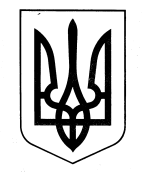 УКРАЇНАСТАРОВИЖІВСЬКА СЕЛИЩНА РАДАСТАРОВИЖІВСЬКОГО РАЙОНУ ВОЛИНСЬКОЇ ОБЛАСТІРОЗПОРЯДЖЕННЯ31 серпня 2020 року                   смт Стара Вижівка                                № 167Про оголошення конкурсуна заміщення вакантної посади начальника служби у справах дітей гуманітарного відділу Старовижівської селищної ради           Відповідно до ч.2 ст.10 Закону України «Про службу в органах місцевого самоврядування, постанови Кабінету Міністрів України від 15.02 2002 р. №169 «Про затвердження Порядку проведення конкурсу на заміщення вакантних посад державних службовців», розпоряджень селищного голови від 04 березня 2019 року №33 «Про затвердження Порядку проведення іспиту на заміщення вакантних посад посадових осіб місцевого самоврядування в Старовижівській селищній раді» та від 26 серпня 2020 року № 64-ос «Про штатні одиниці структурних підрозділів апарату Старовижівської селищної ради та її виконавчих органів»:Оголосити конкурс на заміщення вакантної посади начальника служби у справах дітей гуманітарного відділу  Старовижівськіої селищної ради.Опублікувати оголошення про проведення конкурсу в газеті «Сільські новини», розмістити на офіційному веб - сайті селищної ради.Розпорядження довести до відому працівників селищної ради.Спеціалісту І категорії з управління персоналом відділу організаційно-правового забезпечення забезпечити прийом документів від претендентів на заміщення вакантної посади протягом 30 календарних днів з дня публікації повідомлення в газеті «Сільські новини».Контроль за виконанням цього розпорядження покласти на заступника селищного голови з питань діяльності виконавчих органів ради Кудацького Ю.Л.Селищний голова                                                                  Володимир СЕМЕНЮКРуслана Ослюк 30138